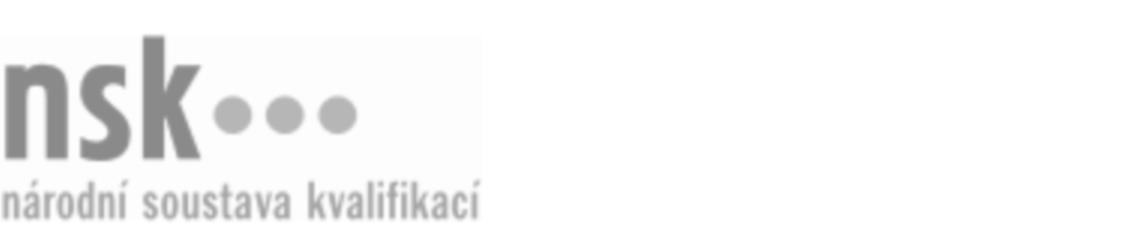 Autorizované osobyAutorizované osobyAutorizované osobyAutorizované osobyAutorizované osobyAutorizované osobyAutorizované osobyAutorizované osobyOmítkář/omítkářka (kód: 36-057-H) Omítkář/omítkářka (kód: 36-057-H) Omítkář/omítkářka (kód: 36-057-H) Omítkář/omítkářka (kód: 36-057-H) Omítkář/omítkářka (kód: 36-057-H) Omítkář/omítkářka (kód: 36-057-H) Omítkář/omítkářka (kód: 36-057-H) Omítkář/omítkářka (kód: 36-057-H) Autorizující orgán:Autorizující orgán:Ministerstvo průmyslu a obchoduMinisterstvo průmyslu a obchoduMinisterstvo průmyslu a obchoduMinisterstvo průmyslu a obchoduMinisterstvo průmyslu a obchoduMinisterstvo průmyslu a obchoduMinisterstvo průmyslu a obchoduMinisterstvo průmyslu a obchoduMinisterstvo průmyslu a obchoduMinisterstvo průmyslu a obchoduMinisterstvo průmyslu a obchoduMinisterstvo průmyslu a obchoduSkupina oborů:Skupina oborů:Stavebnictví, geodézie a kartografie (kód: 36)Stavebnictví, geodézie a kartografie (kód: 36)Stavebnictví, geodézie a kartografie (kód: 36)Stavebnictví, geodézie a kartografie (kód: 36)Stavebnictví, geodézie a kartografie (kód: 36)Stavebnictví, geodézie a kartografie (kód: 36)Povolání:Povolání:Zedník; OmítkářZedník; OmítkářZedník; OmítkářZedník; OmítkářZedník; OmítkářZedník; OmítkářZedník; OmítkářZedník; OmítkářZedník; OmítkářZedník; OmítkářZedník; OmítkářZedník; OmítkářKvalifikační úroveň NSK - EQF:Kvalifikační úroveň NSK - EQF:333333Platnost standarduPlatnost standarduPlatnost standarduPlatnost standarduPlatnost standarduPlatnost standarduPlatnost standarduPlatnost standarduStandard je platný od: 21.10.2022Standard je platný od: 21.10.2022Standard je platný od: 21.10.2022Standard je platný od: 21.10.2022Standard je platný od: 21.10.2022Standard je platný od: 21.10.2022Standard je platný od: 21.10.2022Standard je platný od: 21.10.2022Omítkář/omítkářka,  29.03.2024 2:43:47Omítkář/omítkářka,  29.03.2024 2:43:47Omítkář/omítkářka,  29.03.2024 2:43:47Omítkář/omítkářka,  29.03.2024 2:43:47Omítkář/omítkářka,  29.03.2024 2:43:47Strana 1 z 2Strana 1 z 2Autorizované osobyAutorizované osobyAutorizované osobyAutorizované osobyAutorizované osobyAutorizované osobyAutorizované osobyAutorizované osobyAutorizované osobyAutorizované osobyAutorizované osobyAutorizované osobyAutorizované osobyAutorizované osobyAutorizované osobyAutorizované osobyNázevNázevNázevNázevNázevNázevKontaktní adresaKontaktní adresa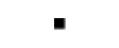 Akademie řemesel Praha - Střední škola technickáAkademie řemesel Praha - Střední škola technickáAkademie řemesel Praha - Střední škola technickáAkademie řemesel Praha - Střední škola technickáAkademie řemesel Praha - Střední škola technickáZelený pruh 1294/52, 14708 PrahaZelený pruh 1294/52, 14708 PrahaAkademie řemesel Praha - Střední škola technickáAkademie řemesel Praha - Střední škola technickáAkademie řemesel Praha - Střední škola technickáAkademie řemesel Praha - Střední škola technickáAkademie řemesel Praha - Střední škola technickáZelený pruh 1294/52, 14708 PrahaZelený pruh 1294/52, 14708 PrahaZelený pruh 1294/52, 14708 PrahaZelený pruh 1294/52, 14708 PrahaAURELIA Morava, spol. s r.o.AURELIA Morava, spol. s r.o.AURELIA Morava, spol. s r.o.AURELIA Morava, spol. s r.o.AURELIA Morava, spol. s r.o.Nerudova 246/23, 69701 KyjovNerudova 246/23, 69701 KyjovAURELIA Morava, spol. s r.o.AURELIA Morava, spol. s r.o.AURELIA Morava, spol. s r.o.AURELIA Morava, spol. s r.o.AURELIA Morava, spol. s r.o.Nerudova 246/23, 69701 KyjovNerudova 246/23, 69701 KyjovPochman VítPochman VítPochman VítPochman VítPochman VítLidická 169, 47125 Jablonné v PodještědíLidická 169, 47125 Jablonné v PodještědíLidická 169, 47125 Jablonné v PodještědíLidická 169, 47125 Jablonné v PodještědíStřední odborná škola a Střední odborné učiliště Neratovice, Školní 664Střední odborná škola a Střední odborné učiliště Neratovice, Školní 664Střední odborná škola a Střední odborné učiliště Neratovice, Školní 664Střední odborná škola a Střední odborné učiliště Neratovice, Školní 664Střední odborná škola a Střední odborné učiliště Neratovice, Školní 664Školní 664, 27711 NeratoviceŠkolní 664, 27711 NeratoviceStřední odborná škola a Střední odborné učiliště Neratovice, Školní 664Střední odborná škola a Střední odborné učiliště Neratovice, Školní 664Střední odborná škola a Střední odborné učiliště Neratovice, Školní 664Střední odborná škola a Střední odborné učiliště Neratovice, Školní 664Střední odborná škola a Střední odborné učiliště Neratovice, Školní 664Školní 664, 27711 NeratoviceŠkolní 664, 27711 NeratoviceStřední odborná škola energetická a stavební, Obchodní akademie a Střední zdravotnická škola, Chomutov, příspěvková organizaceStřední odborná škola energetická a stavební, Obchodní akademie a Střední zdravotnická škola, Chomutov, příspěvková organizaceStřední odborná škola energetická a stavební, Obchodní akademie a Střední zdravotnická škola, Chomutov, příspěvková organizaceStřední odborná škola energetická a stavební, Obchodní akademie a Střední zdravotnická škola, Chomutov, příspěvková organizaceStřední odborná škola energetická a stavební, Obchodní akademie a Střední zdravotnická škola, Chomutov, příspěvková organizaceNa Průhoně 4800, 43003 ChomutovNa Průhoně 4800, 43003 ChomutovStřední odborná škola energetická a stavební, Obchodní akademie a Střední zdravotnická škola, Chomutov, příspěvková organizaceStřední odborná škola energetická a stavební, Obchodní akademie a Střední zdravotnická škola, Chomutov, příspěvková organizaceStřední odborná škola energetická a stavební, Obchodní akademie a Střední zdravotnická škola, Chomutov, příspěvková organizaceStřední odborná škola energetická a stavební, Obchodní akademie a Střední zdravotnická škola, Chomutov, příspěvková organizaceStřední odborná škola energetická a stavební, Obchodní akademie a Střední zdravotnická škola, Chomutov, příspěvková organizaceNa Průhoně 4800, 43003 ChomutovNa Průhoně 4800, 43003 ChomutovStřední škola polytechnická, Olomouc, Rooseveltova 79Střední škola polytechnická, Olomouc, Rooseveltova 79Střední škola polytechnická, Olomouc, Rooseveltova 79Střední škola polytechnická, Olomouc, Rooseveltova 79Střední škola polytechnická, Olomouc, Rooseveltova 79Rooseveltova 472, 77900 OlomoucRooseveltova 472, 77900 OlomoucStřední škola polytechnická, Olomouc, Rooseveltova 79Střední škola polytechnická, Olomouc, Rooseveltova 79Střední škola polytechnická, Olomouc, Rooseveltova 79Střední škola polytechnická, Olomouc, Rooseveltova 79Střední škola polytechnická, Olomouc, Rooseveltova 79Rooseveltova 472, 77900 OlomoucRooseveltova 472, 77900 OlomoucRooseveltova 472, 77900 OlomoucRooseveltova 472, 77900 OlomoucStřední škola technických oborů, Havířov-Šumbark, Lidická 1a/600, příspěvková organizaceStřední škola technických oborů, Havířov-Šumbark, Lidická 1a/600, příspěvková organizaceStřední škola technických oborů, Havířov-Šumbark, Lidická 1a/600, příspěvková organizaceStřední škola technických oborů, Havířov-Šumbark, Lidická 1a/600, příspěvková organizaceStřední škola technických oborů, Havířov-Šumbark, Lidická 1a/600, příspěvková organizaceLidická 600/1a, 73601 Havířov - Šumbark Lidická 600/1a, 73601 Havířov - Šumbark Střední škola technických oborů, Havířov-Šumbark, Lidická 1a/600, příspěvková organizaceStřední škola technických oborů, Havířov-Šumbark, Lidická 1a/600, příspěvková organizaceStřední škola technických oborů, Havířov-Šumbark, Lidická 1a/600, příspěvková organizaceStřední škola technických oborů, Havířov-Šumbark, Lidická 1a/600, příspěvková organizaceStřední škola technických oborů, Havířov-Šumbark, Lidická 1a/600, příspěvková organizaceLidická 600/1a, 73601 Havířov - Šumbark Lidická 600/1a, 73601 Havířov - Šumbark Omítkář/omítkářka,  29.03.2024 2:43:47Omítkář/omítkářka,  29.03.2024 2:43:47Omítkář/omítkářka,  29.03.2024 2:43:47Omítkář/omítkářka,  29.03.2024 2:43:47Omítkář/omítkářka,  29.03.2024 2:43:47Strana 2 z 2Strana 2 z 2